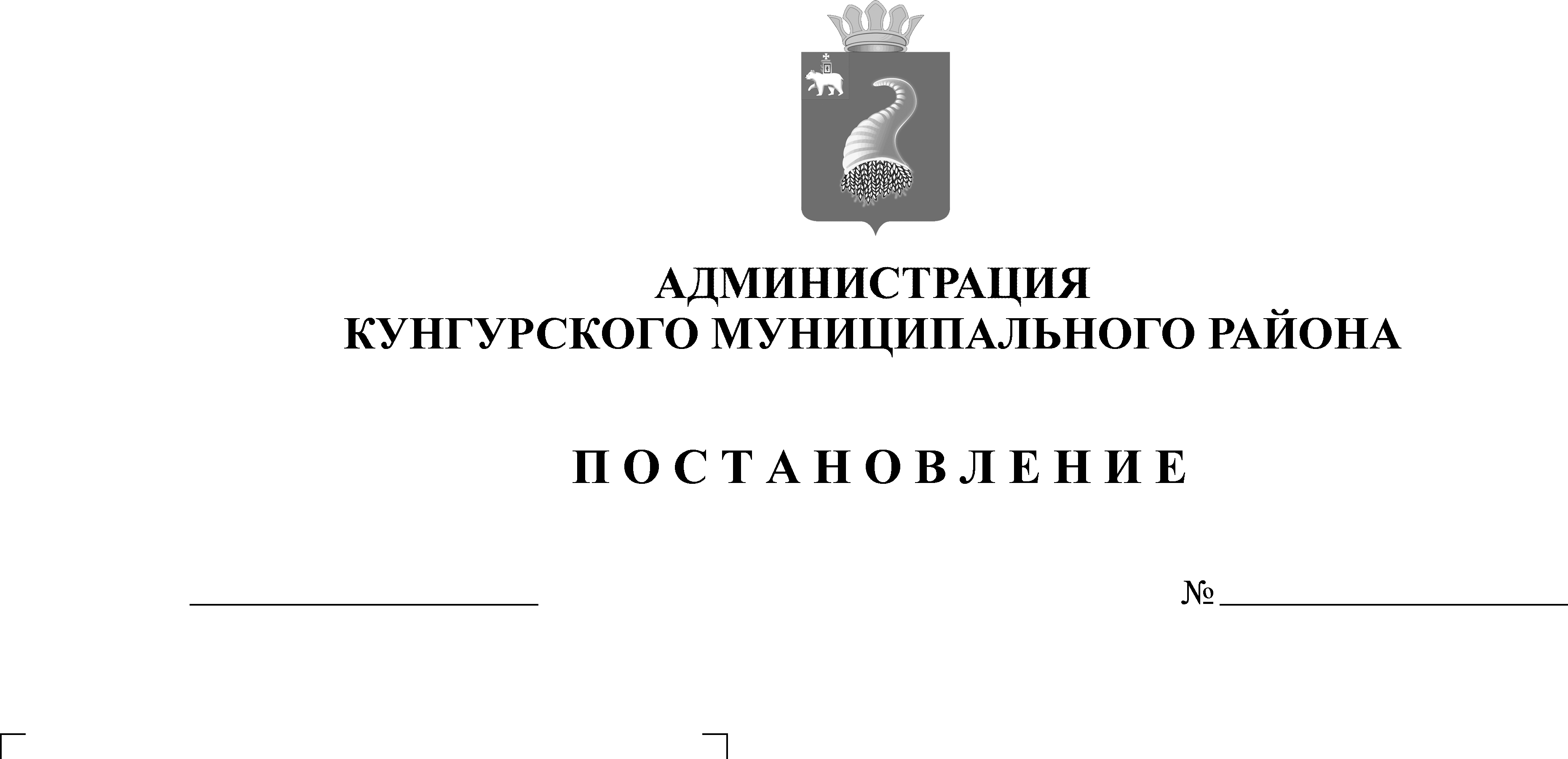 В связи с неблагоприятными агрометеорологическими условиями, сложившимися на территории Кунгурского муниципального района, на основании решения КЧС и ОПБ Кунгурского муниципального района от 04 августа 2016 г. №14Администрация Кунгурского муниципального района ПОСТАНОВЛЯЕТ:Ввести с 17 час.00 мин. 04 августа 2016 года для органов управления и сил районного звена ТП РСЧС режим функционирования «ЧРЕЗВЫЧАЙНАЯ СИТАУАЦИЯ» на территории Кунгурского муниципального района.Установить местный уровень реагирования.Муниципальному казенному учреждению «Центр общественной безопасности Кунгурского муниципального района» (далее – МКУ «ЦОБ») через ЕДДС Кунгурского муниципального района представить документы и информацию о возникшей чрезвычайной ситуации в ФКУ «ЦУКС ГУ МЧС России по Пермскому краю».Поручить Управлению экономического развития Кунгурского муниципального района:обеспечить ведение мониторинга за обстановкой;информацию о состоянии и развитии обстановки представлять в МКУ «ЦОБ».Настоящее постановление разместить на официальном сайте администрации муниципального района.Контроль за исполнением распоряжения возложить на заместителя главы администрации муниципального района по внутренней  политике и общественной  безопасности, руководителя аппарата администрации    Еремеева Е.В.Глава муниципального района					        В.И. Лысанов